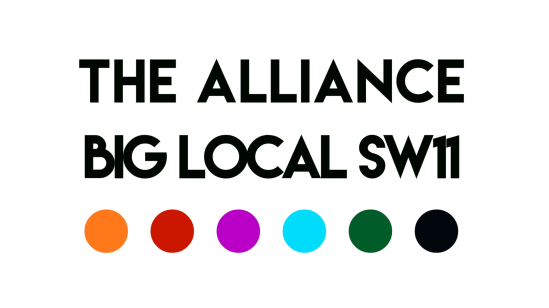 Meeting of the 30th July 2020	Present: Patrick, Robert, Aaron, Del, Esther, Syeda, George, David Chair: Robert 	Minute taker: (David)Catch-upPatrick – Worker back from furlough; children’s services developed online; plan to open in SeptemberDel – Summer provision underway but still uncertain about Council’s position; Battersea Summer Scheme underwayAaron – full summer programme underway, 2 activities a day for five weeks; Esther – 4 sessions a week using PH, parks, open spaces; film making project underwayGeorge – active every day; no capacity to take on unknown referralsRecruitmentBYV – over 100 applications, 8 shortlisted, 4 through to second round, final selection by Youth Panel, post offered pending referencesVolunteers Coordinator – 68 applications, 6 shortlisted, 5 interviewed; 2nd round interviews between 2 candidates; post offered subject to references.Finances: BLSW11 payment in 2 phases £12.5k September and December. JV payments quarterly but £40k available from AugustBudgets for BYV and Volunteer Coordinator projects of (say) £5k each needed to be secured and confirmed from arrangements with JV and/or negotiation with LB Wandsworth; Action: Aaron and David to manage and report backAction: It was agreed that the Alliance would arrange for the BYV and Volunteer Coordination workers to meet with BLSW11 members and partnersJoint WorkIntensive joint working over BYV and volunteer coordinator recruitmentEsther/Del/George working on summer programmeEsther/Del working on Lottery bidEsther/Del/George working on Battersea Youth projectProvidence/Carney’s coordinated response to recent Banana Park incidentAlliance (Stock Take)	Patrick asked about the main objectives that the Alliance had set 	itself.	This led to a discussion on how the Alliance has been working 	together, what has been achieved and what might be achieved 	going forward:	Positive endorsements of the Alliance’s approach (George “the 	Alliance’s collaboration has been excellent; we are able to open 	doors and access resources that might not otherwise have been 	available.”).	Discussion reaffirmed the Alliance’s commitment to “rebuilding the 	social fabric of Battersea (Aaron) (Alliance Strategic Objective) by 	focussing on Isolation, Loneliness, Mental Health and Employment 	(Esther) (BLSW11 and Alliance Strategic Objectives).	By working in Partnership the Alliance and BLSW11 combine 	Strategy and Delivery (Robert).	In summary:Through the BYV and volunteer coordination recruitment experience the Alliance had been able to engage with the right agencies and focus on ensuring that priority is give to the most marginalised (Esther/George)This also helped us to look in detail at baseline data about youth provision that will help support future funding applications (Del)The collation of data and sharing of information has been invaluable (George)The £120k a year investment from the JV was a major achievement	By 2021 it is anticipated that:The volunteer coordinator will have built relationships with local organisations; providing skills and trainingBYV will have engaged with marginalised young people to support their gaining a voice in matters that affect them and the wider community	By the end of the BLSW11 involvement 2025/6 the aim is that:The voluntary community sector in Battersea will be more resilient and better resourcedLocal people will have more sayIsolation, Loneliness and Mental Health will be significantly less of a barrier to people participating in work, volunteering and the community life of Battersea.This summary provides a snap-shot of the Alliances’ work and ambitions; it does not give a full account of its Strategy or the many examples of joint working that have happened since its formation.Syeda suggested that the Alliance should present this to the BLSW11 Partnership. ActionBattersea Fights Back – approval needed from BLSW11 PC before finances can be confirmed. ActionDigital Inclusion - Minutes of meeting called by KLS and held on the 29th July, to be circulated. ActionAOBPatrick advised that St Peter’s Battersea are recruiting for Youth worker and Worship PastorAaron said that KLS were recruiting to their Elders work programmeDates of Next Meetings (all at 10:00 am start) 13th August7th September8th October12th November10th December 